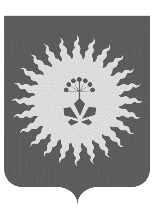 АДМИНИСТРАЦИЯАНУЧИНСКОГО МУНИЦИПАЛЬНОГО ОКРУГАПРИМОРСКОГО КРАЯ
П О С Т А Н О В Л Е Н И Е25.03.2021г                            с. Анучино                                           № 255Об утверждении  Порядка рассмотрения обращений инвесторов, поступивших путем заполнения электронной формы на официальном сайте администрации Анучинского муниципального округа Приморского края в информационно – телекоммуникационной сети «Интернет» 	Руководствуясь Федеральными законами от 06 октября 2003 г. № 131-ФЗ «Об общих принципах организации местного самоуправления в Российской Федерации» и от 02 мая 2006г № 59-ФЗ «О порядке рассмотрения обращений граждан Российской Федерации», Уставом Анучинского  муниципального округа Приморского края, с целью организации канала прямой связи инвесторов с органами местного самоуправления Анучинского муниципального округа, администрация  Анучинского  муниципального округа Приморского краяПОСТАНОВЛЯЕТ:1. Утвердить прилагаемый порядок рассмотрения обращений инвесторов, поступивших путем заполнения электронной формы на официальном сайте администрации Анучинского муниципального округа в информационно – телекоммуникационной сети «Интернет».2. Общему отделу администрации Анучинского муниципального округа (Бурдейная С.В.) разместить настоящее постановление в средствах массовой  информации и  на официальном сайте администрации Анучинского муниципального округа Приморского края в информационно – телекоммуникационной сети «Интернет».        3. Настоящее решение вступает в силу со дня его официального опубликования.4.  Контроль за исполнением настоящего постановления оставляю за собой.Глава Анучинскогомуниципального округа                                                               С.А.Понуровский									       УТВЕРЖДЕН                                                                     постановлением дминистрации					                 Анучинского муниципального                                                                     округа Приморского края						        от                      №                     Порядокрассмотрения обращений инвесторов, поступивших путем заполнения электронной формы на официальном сайте администрации Анучинского муниципального округа Приморского края в информационно – телекоммуникационной сети «Интернет»					1.Общие положения       1.1. Настоящий порядок определяет процедуру (правила) рассмотрения обращений инвесторов, поступивших путем заполнения электронной формы на официальном сайте администрации Анучинского муниципального округа в информационно-телекоммуникационной сети «Интернет» (далее – Обращения).       1.2. Уполномоченный орган, координирующий работу по рассмотрению Обращений инвесторов – финансово – экономическое управление (далее – уполномоченный орган).	  1.3. Инвестор может обратиться с заявлением, предложением, жалобой по вопросам предпринимательской и инвестиционной деятельности, в том числе по проблемам, касающимся следующих сфер:а) реализация инвестиционного проекта;б) взаимодействие инвестора с органами местного самоуправления;в) предоставление информации о доступных формах государственной поддержки, предусмотренных муниципальными нормативными актами;г) решение иных вопросов в сфере инвестиционной деятельности. 1.4. Обращение направляется посредством заполнения всех полей через электронную форму обращения, размещенную на официальном сайте  администрации Анучинского муниципального округа (далее – электронная форма), на Главной странице «Канал прямой связи для инвесторов» по ссылке: https://анучинский.рф/okrug/investitsionnaya-deyatelnost/kanal-pryamoy-svyazi/  1.5. Отправленное обращение поступает на адрес электронной почты:  anuchinsky@mo.primorsky.ru  1.6. Специалист Общего отдела администрации в течение одного рабочего дня осуществляет регистрацию поступившего Обращения в системе электронного документооборота. В случае если обращение не относится к вопросам инвестиционной деятельности, оно рассматривается в соответствии с законодательством Российской Федерации.		2. Содержание электронной формы Обращения2.1. Электронная форма содержит следующие поля:2.1.1. наименование инвестора – юридического лица;2.1.2. фамилия, имя, отчество инвестора – гражданина;2.1.3. адрес электронной почты;2.1.4. номер телефона;2.1.5. текст обращения;2.1.6. согласие на обработку персональных данных.2.2. Если в Обращении инвестора не указаны фамилия гражданина                   (наименование юридического лица)  или адрес электронной почты, ответ на обращение не дается.2.3. Инвестор несет ответственность за достоверность представляемых сведений.              3. Порядок поступления и рассмотрения Обращений3.1. После регистрации Обращение направляется главе Анучинского муниципального округа для определения ответственного исполнителя по работе с поступившим Обращением и подготовки ответа на него. 3.2. Специалист Общего отдела направляет письмо заявителю на указанный в Обращении электронный адрес с указанием регистрационного номера, даты регистрации.3.3. Ответственный исполнитель:3.3.1. При необходимости направляет инвестору запросы, проводит переговоры и встречи с инвестором, в том числе для получения дополнительной информации об инвестиционном проекте и инвесторе;3.3.2. Оказывает содействие в рамках межведомственного взаимодействия по вопросам реализации инвестиционного проекта. 3.3. По итогам рассмотрения Обращения ответственный исполнитель осуществляет подготовку ответа на обращение инвестора и направляет его в Общий отдел для последующего направления инвестору. 3.4. Срок рассмотрения  составляет не более 7 рабочих дней, начиная с даты регистрации Обращений инвесторов.3.5. В случае необходимости проведения дополнительных мероприятий по Обращению инвестора уполномоченным органом на имя заявителя направляется промежуточный ответ с обязательным указанием сроков представления полного ответа.3.6. Контроль за результатами и сроками рассмотрения обращений осуществляет Общий отдел администрации округа.		4.Требования к оформлению ответов на обращения инвесторов4.1. Ответы на обращения инвесторов подписывает глава Анучинского муниципального округа или заместитель главы администрации, курирующий экономические вопросы.4.2. Текст ответа должен излагаться четко, последовательно и исчерпывающе давать ответ на все поставленные в обращении вопросы.4.3. В ответе обязательно указываются фамилия, имя, отчество исполнителя, номер служебного телефона.__________